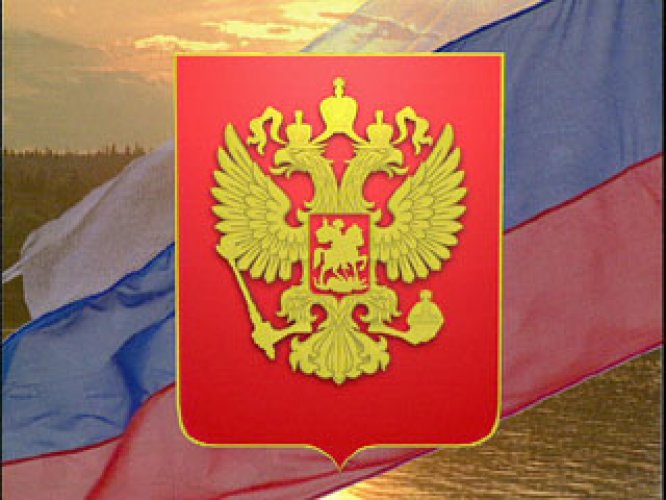 Военно – патриотическое воспитаниеМесячник «В единстве наша сила», приуроченный ко Дню народного единства, проводился в МКОУ Перелешинская СОШ с 10.10.14г. по 10.11.14годаЦель проведения – патриотическое воспитание обучающихся образовательных организаций Панинского района. Задачивоспитание бережного отношения к историческому и культурному наследию России;утверждение в сознании обучающихся патриотических ценностей, взглядов и убеждений; формирование у обучающихся уважения к культуре, традициям и героическому прошлому России;  формирование у обучающихся чувства сопричастности к истории  России  и ответственности за будущее страны, народа;стимулирование интереса обучающихся к самостоятельному изучению страниц российской истории;создание механизма, обеспечивающего эффективное функционирование целостной системы патриотического воспитания;стимулирование работы педагогических коллективов по патриотическому воспитанию подрастающего поколения.План мероприятий месячника «В единстве наша сила», приуроченного  ко«Дню народного единства» с 10.10.2014г. по 10.11.2014года.Встреча с наркопостом г. Воронежа. Проведение игры: «Вместе за ЗОЖ»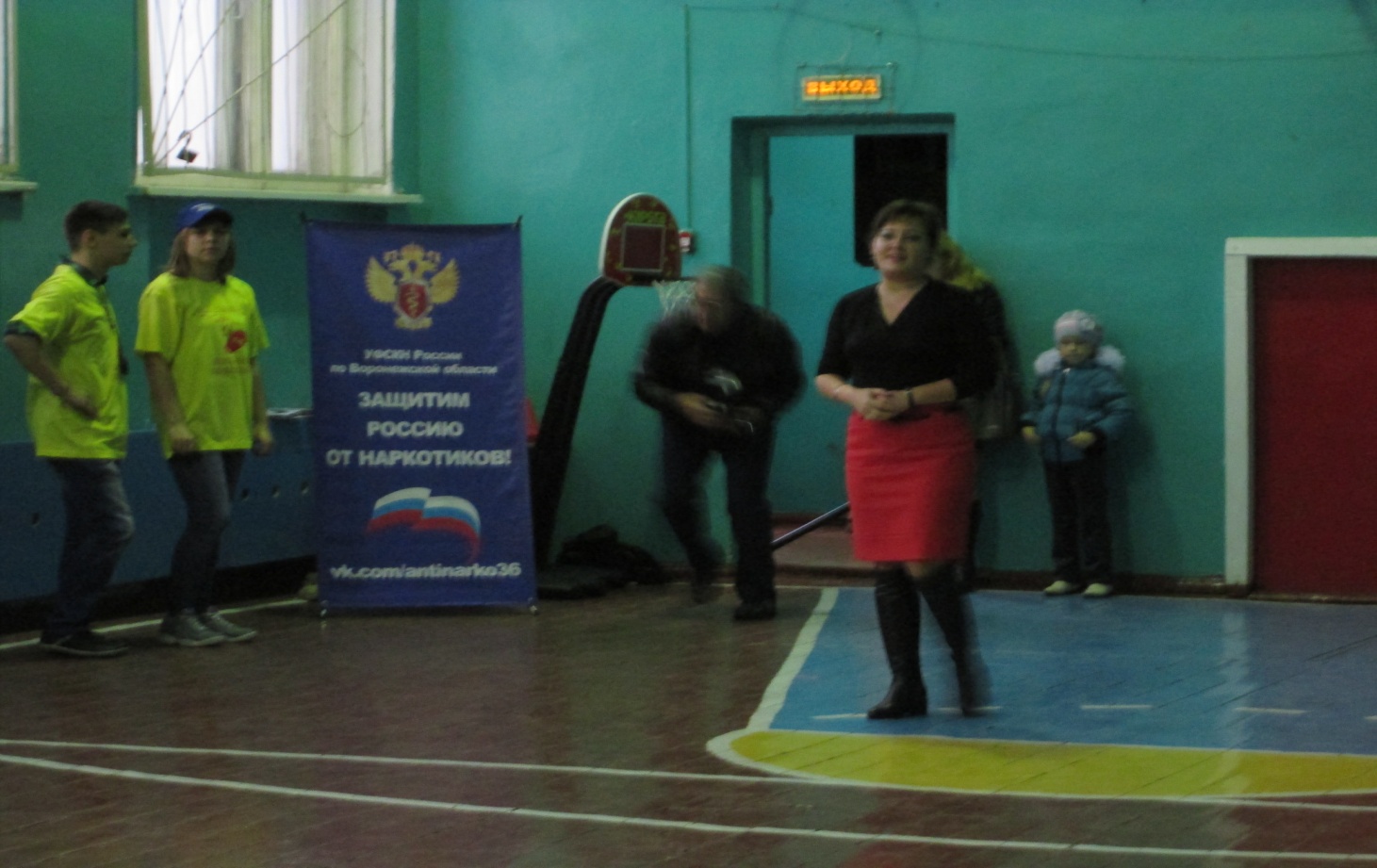 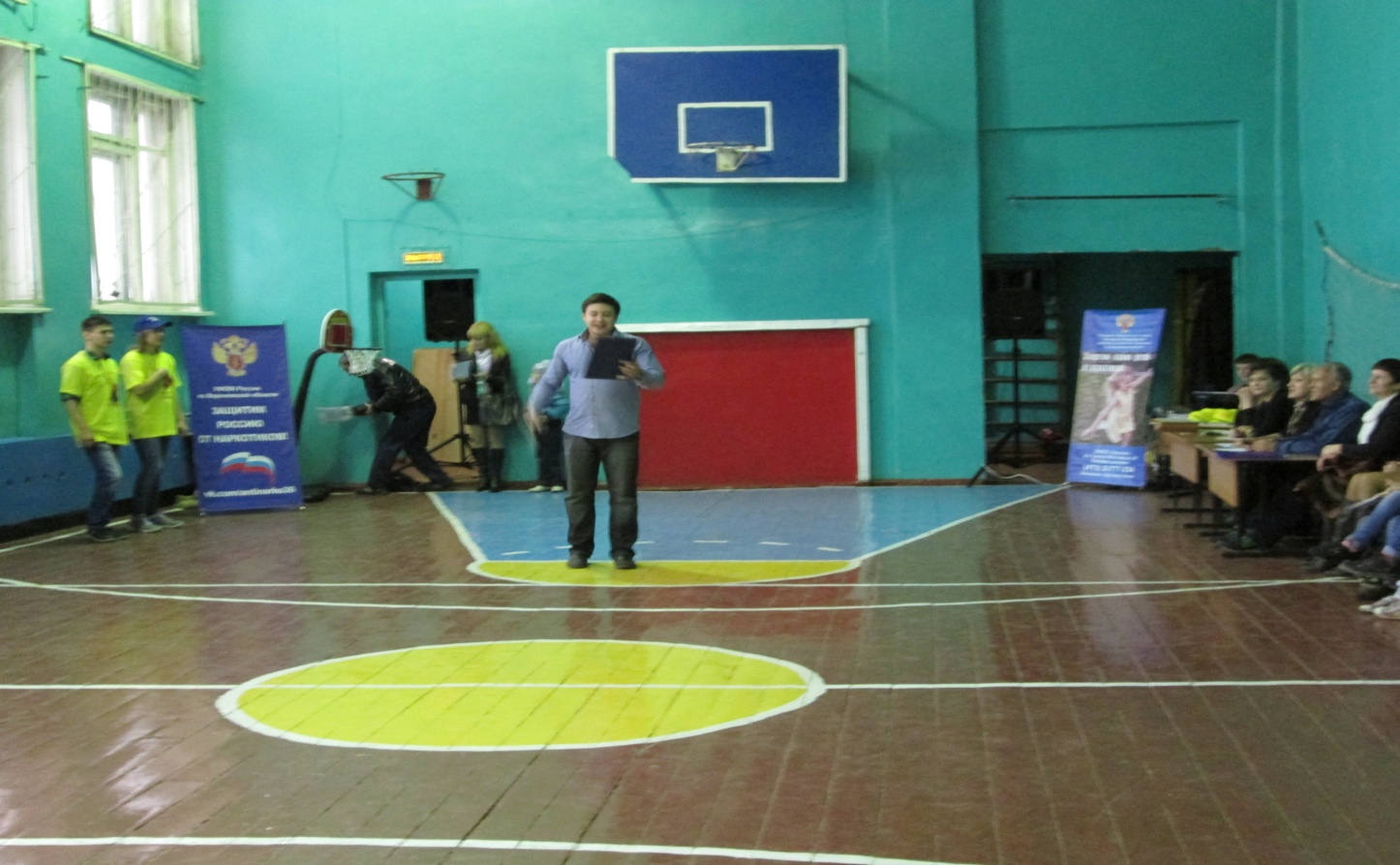 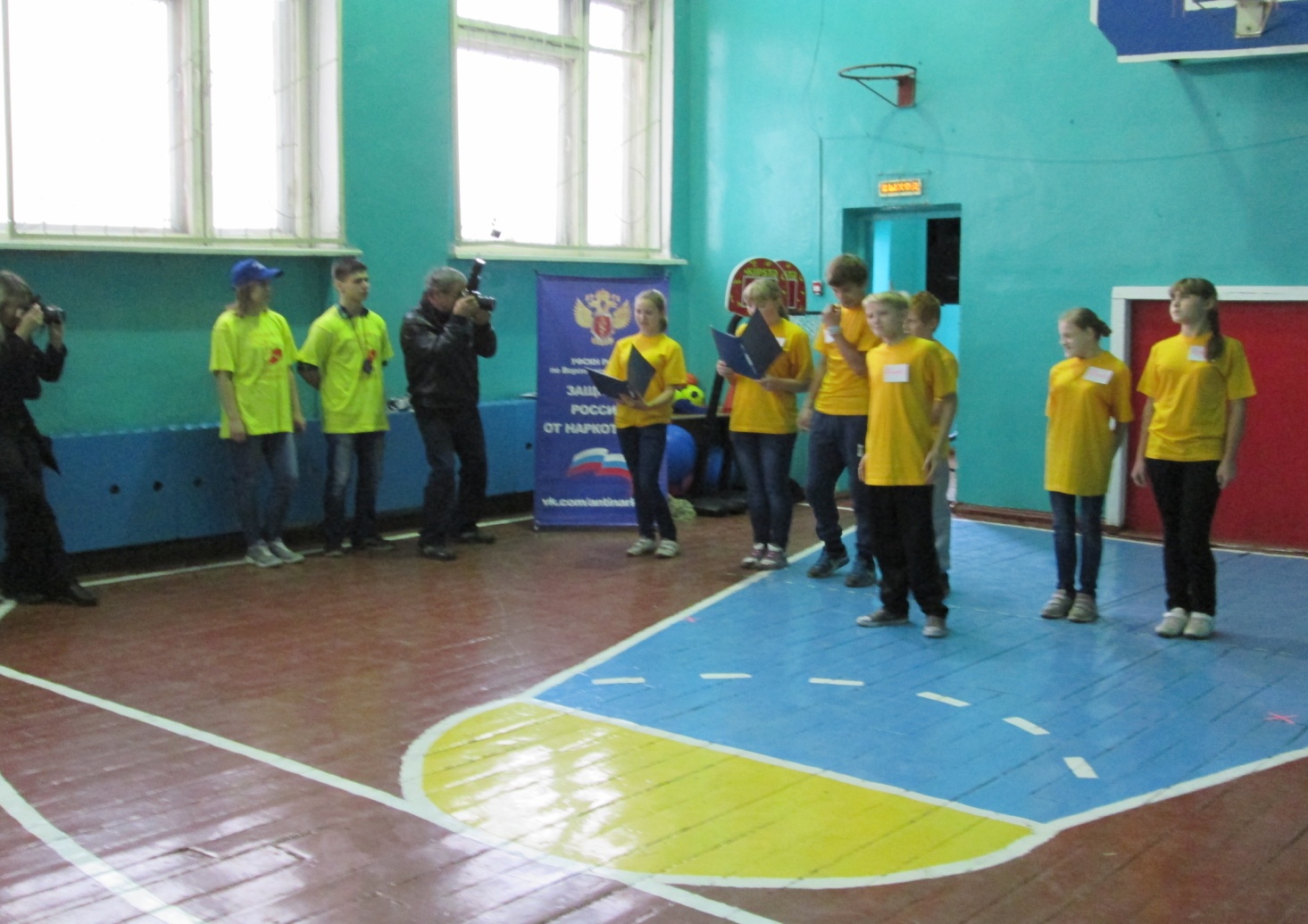 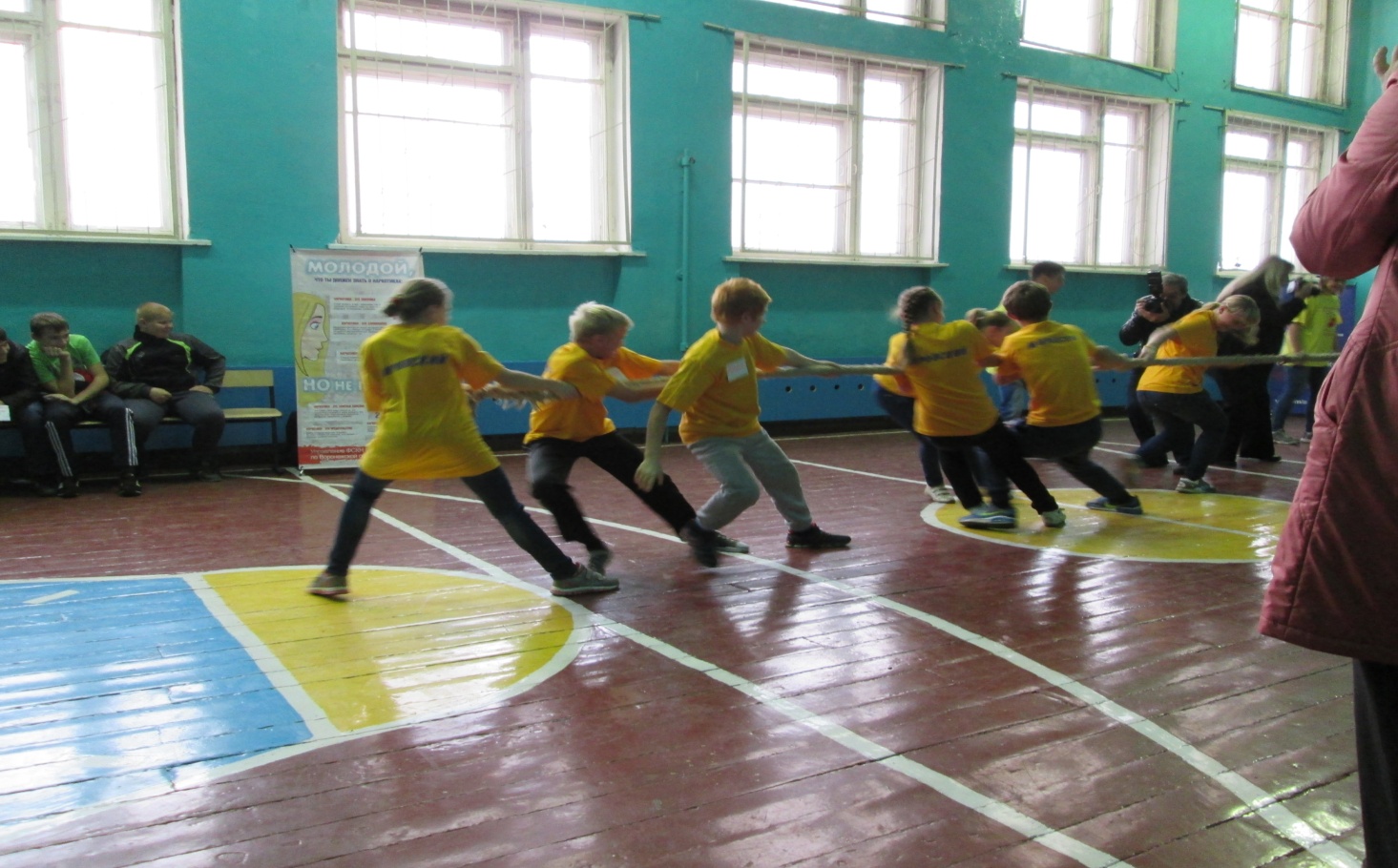 Выставка детских работ и рисунков  «Школа- территория дружбы!»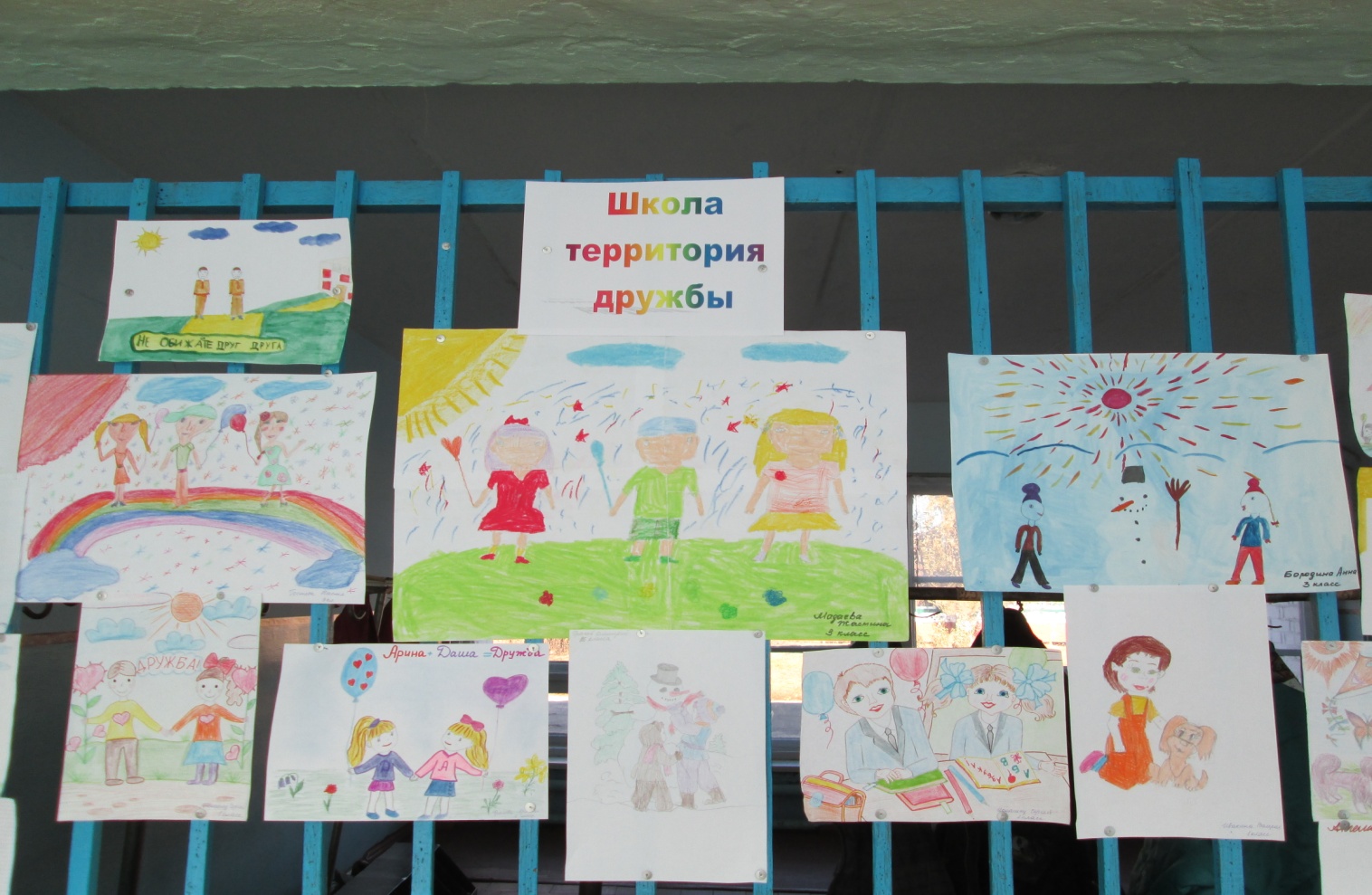 Театрализованное представление «Красная шапочка»-путешествие по стране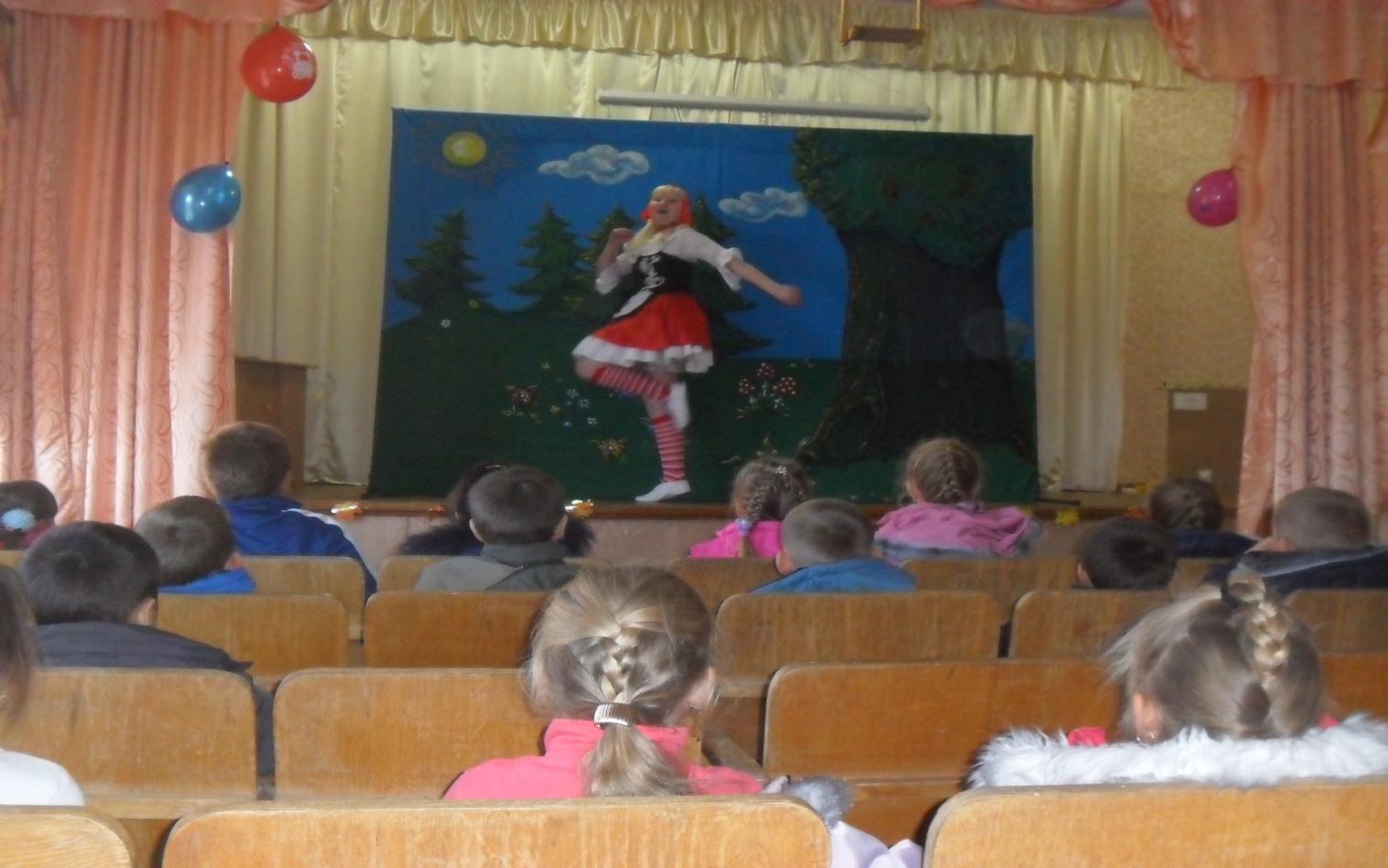 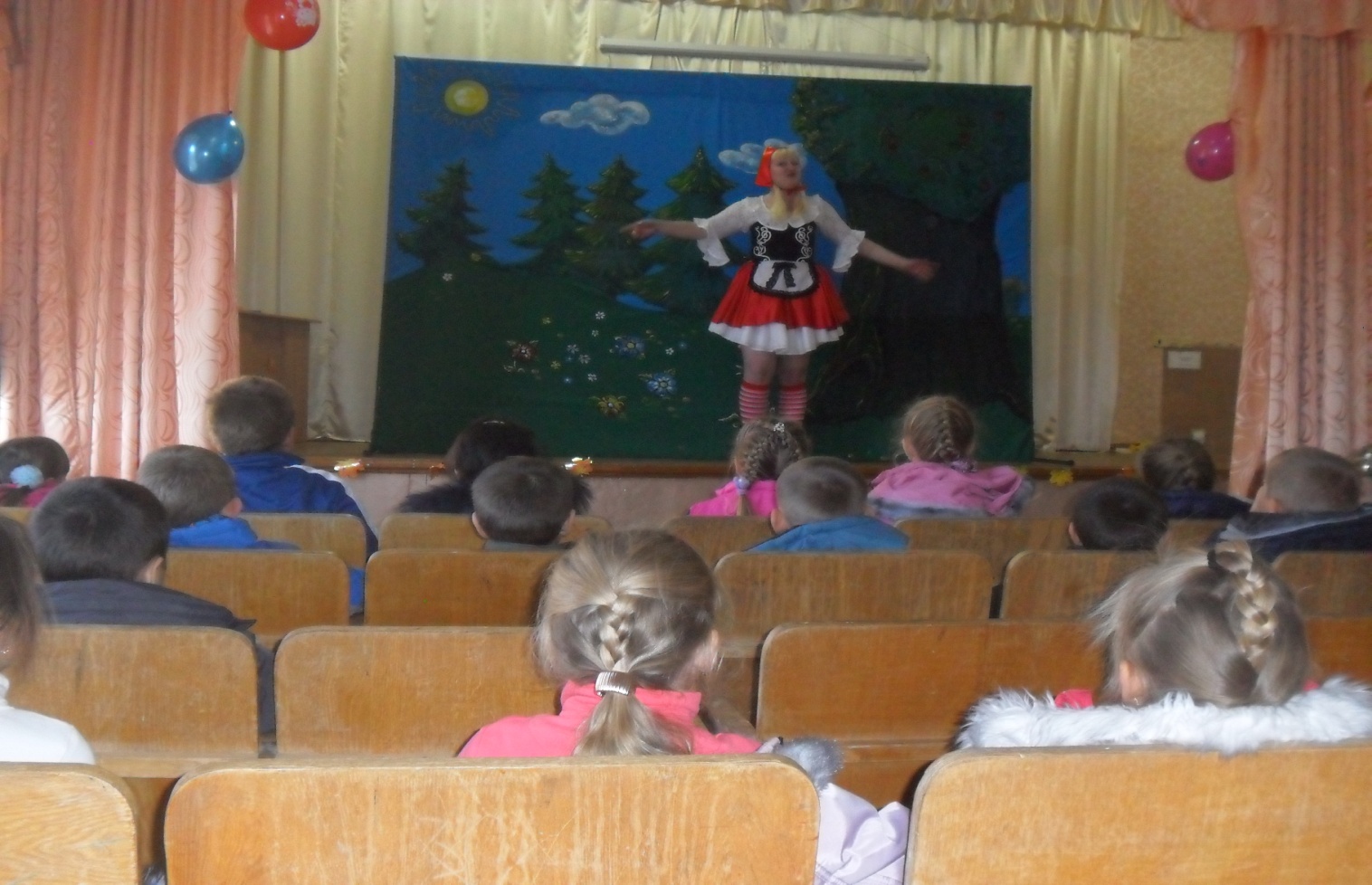 Спортивные соревнования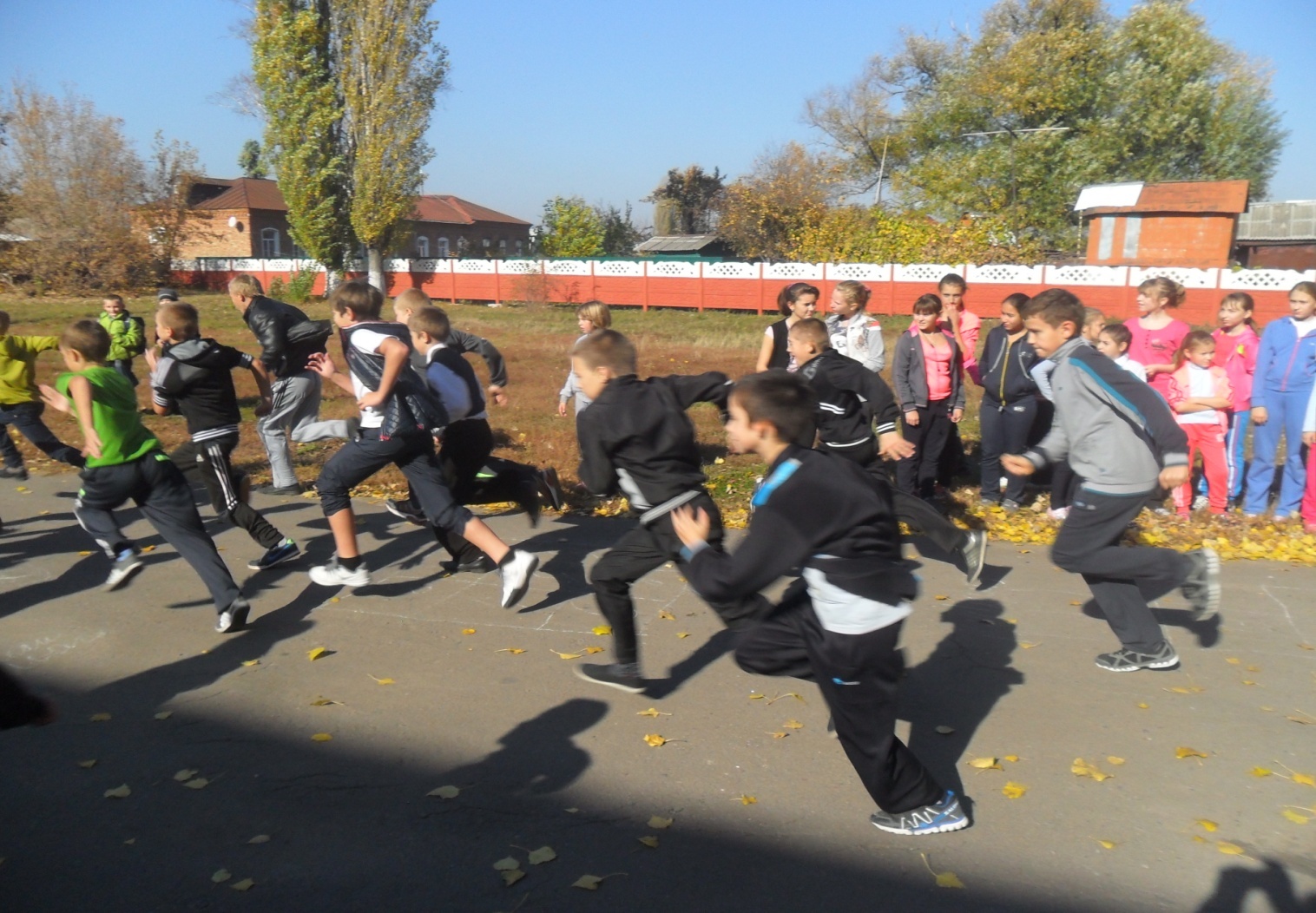 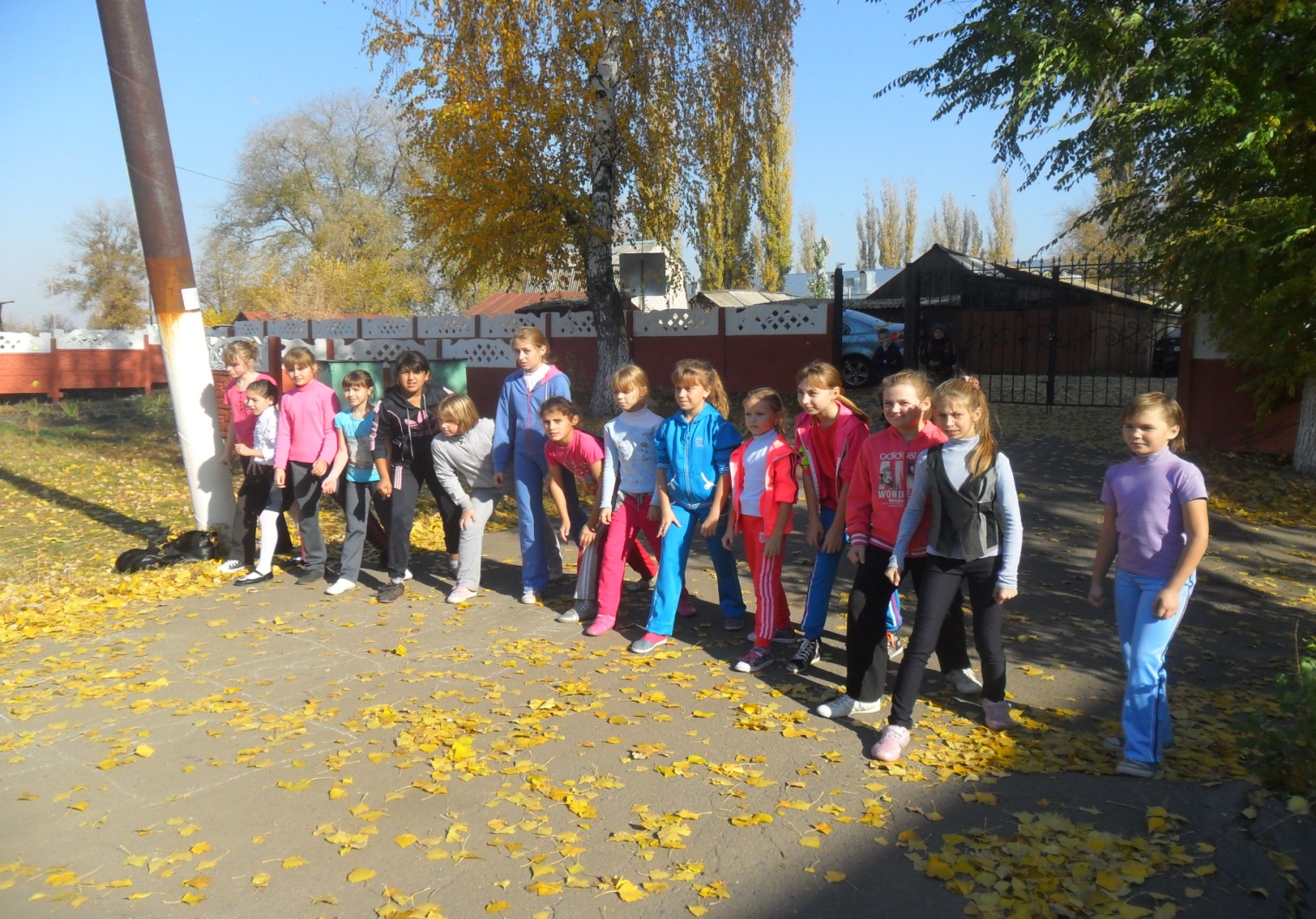 Интеллектуальная игра по станциям, посвящённая Дню основания военно-морского флота России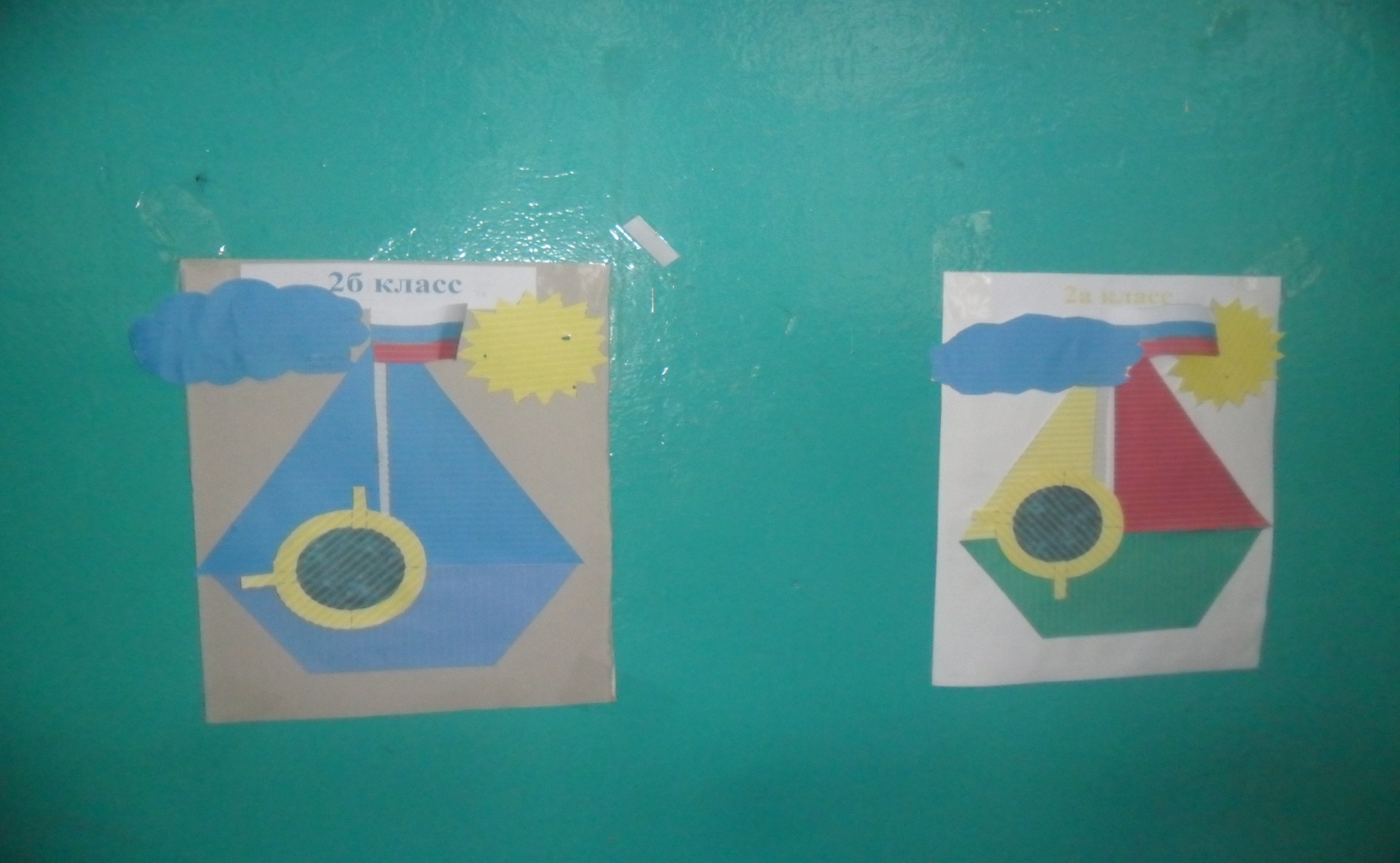 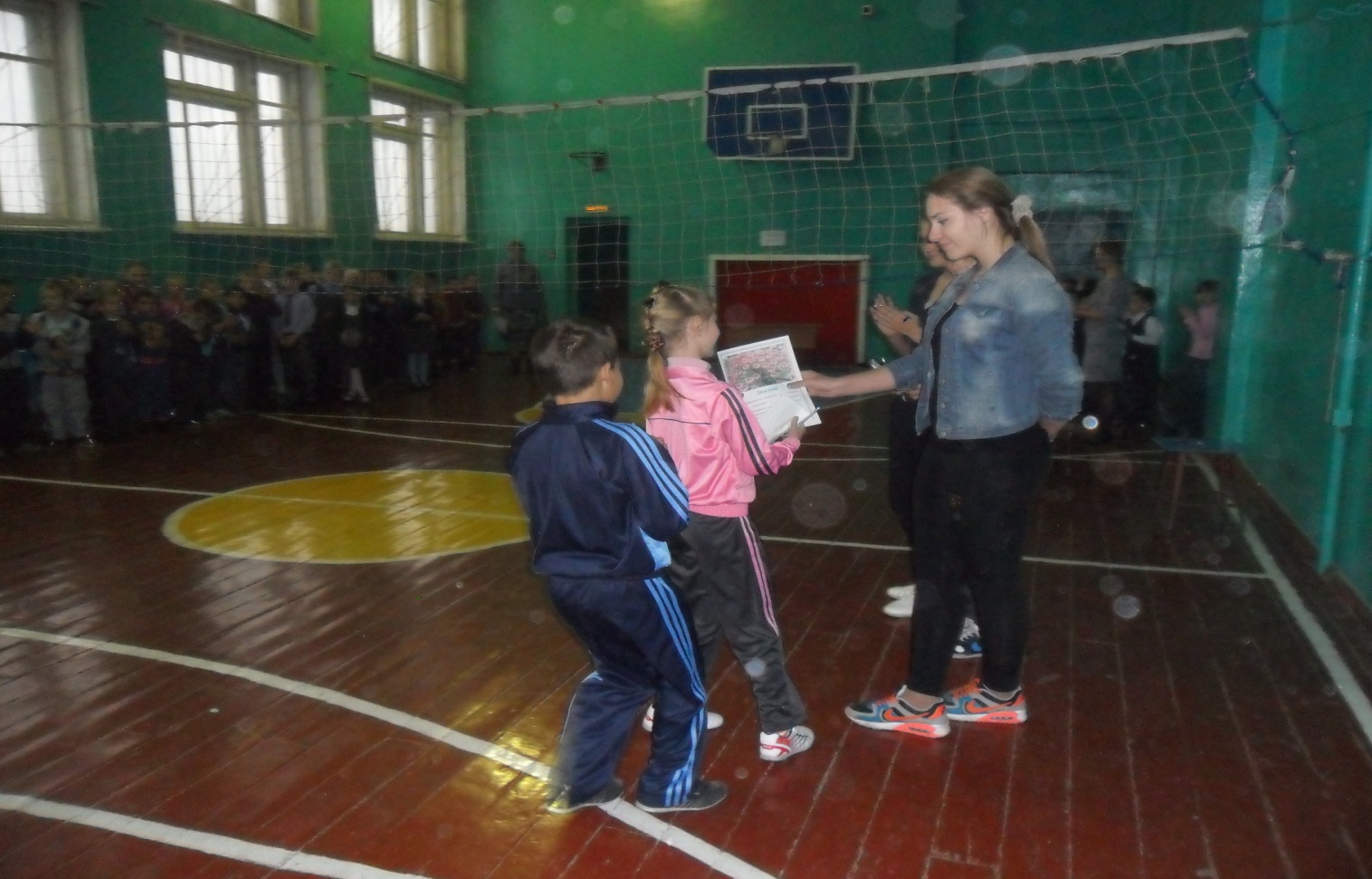 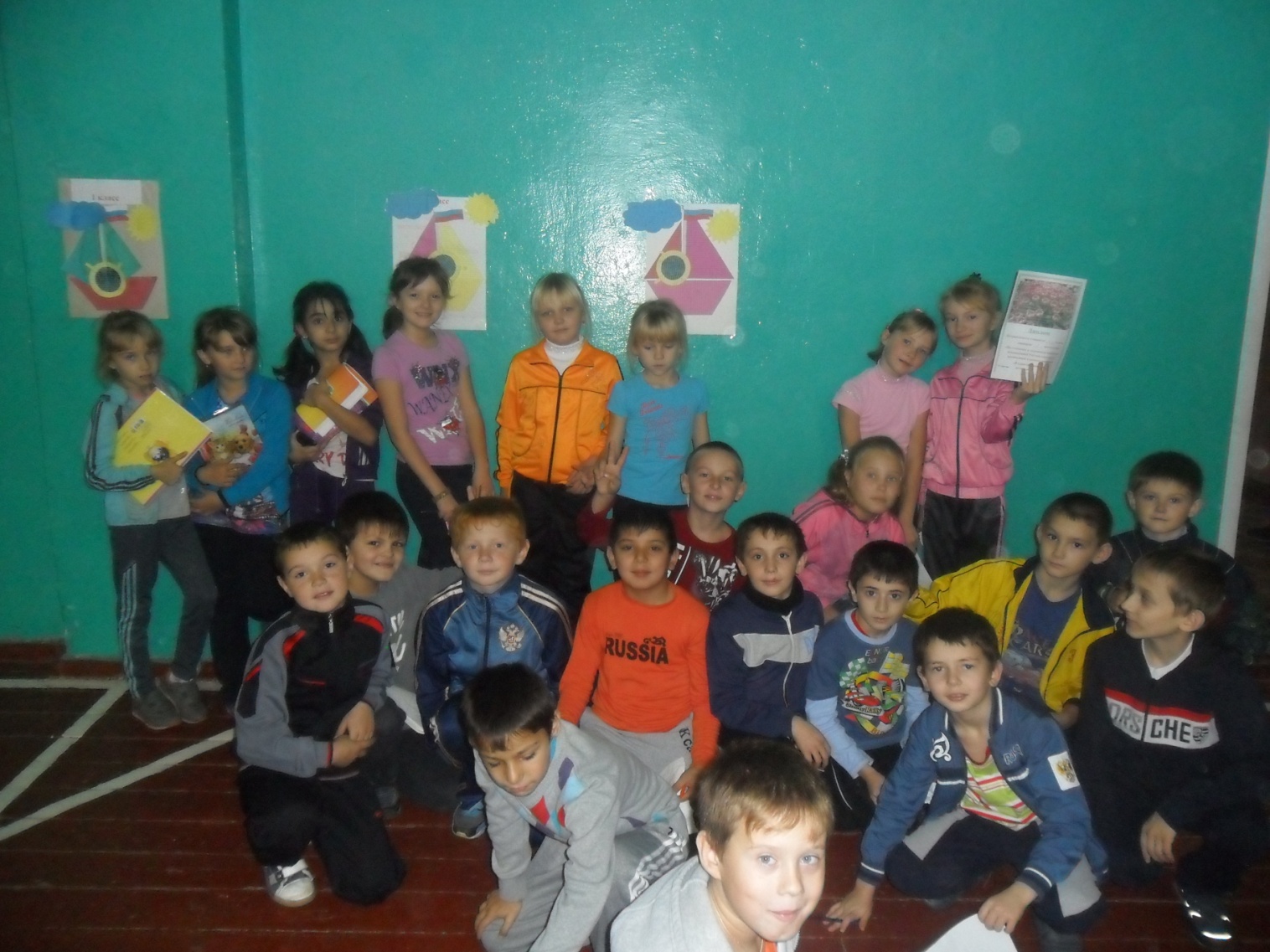 Выпуск стен газет:  "4 ноября- День народного единства" Выставка.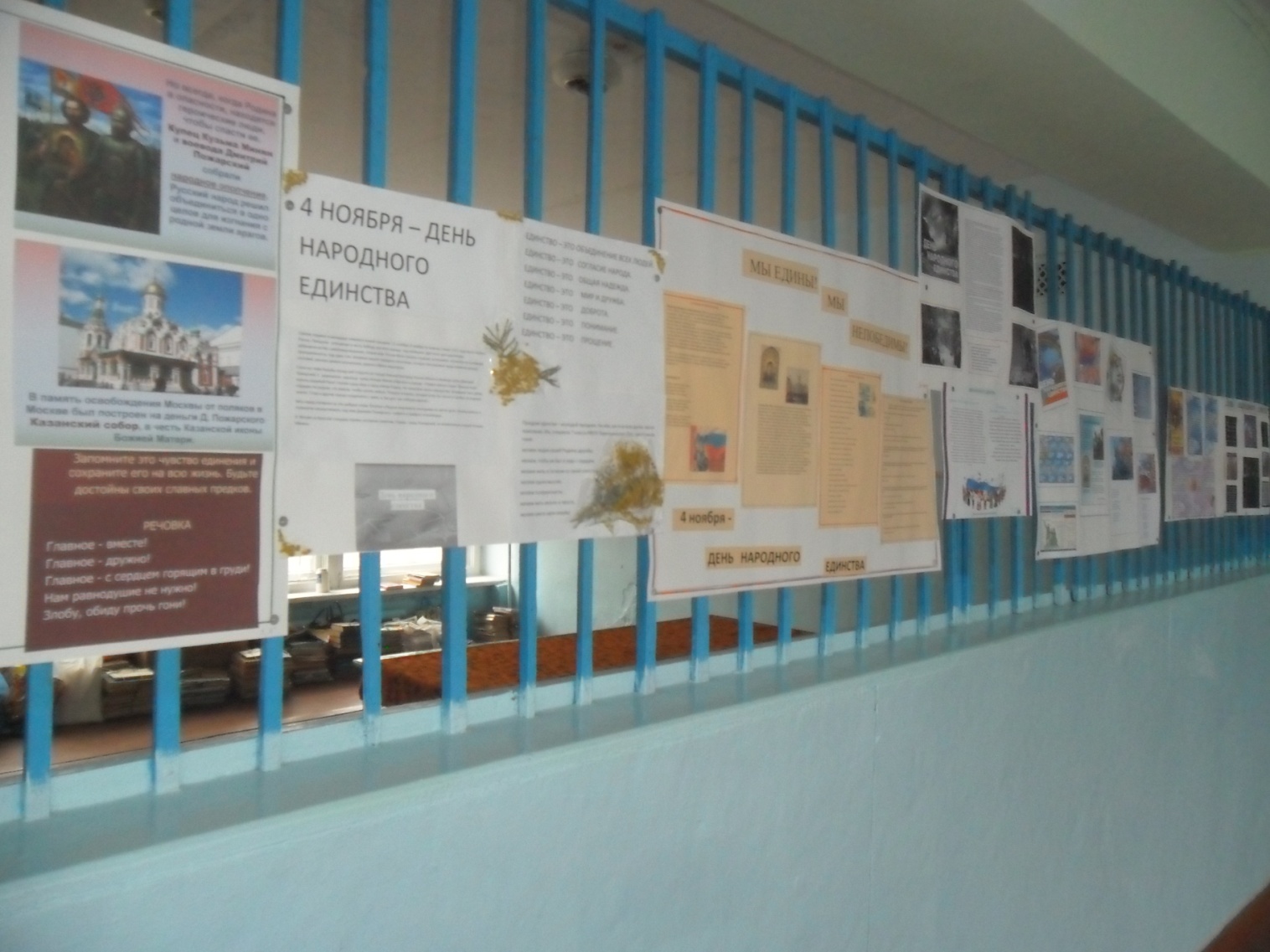 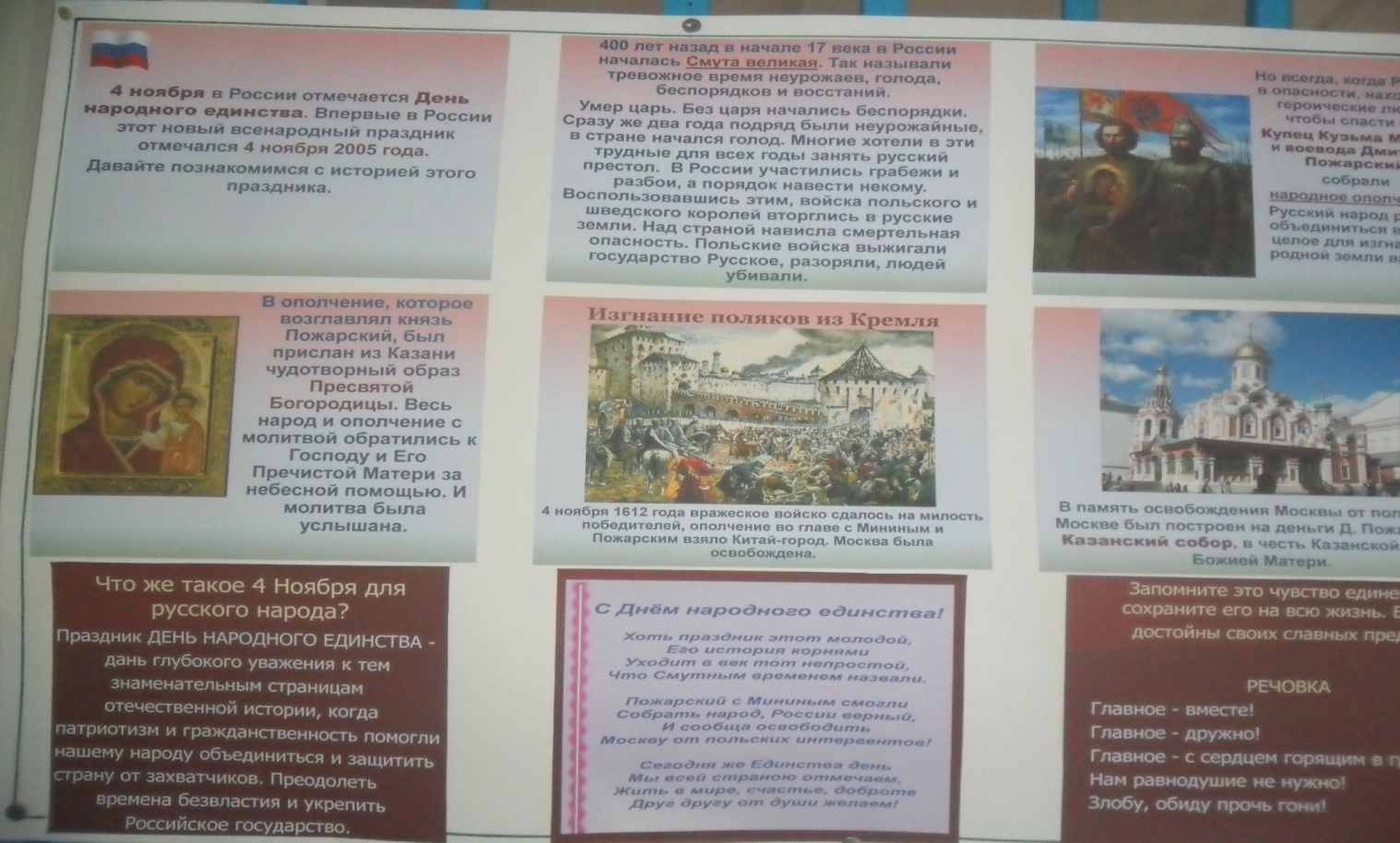 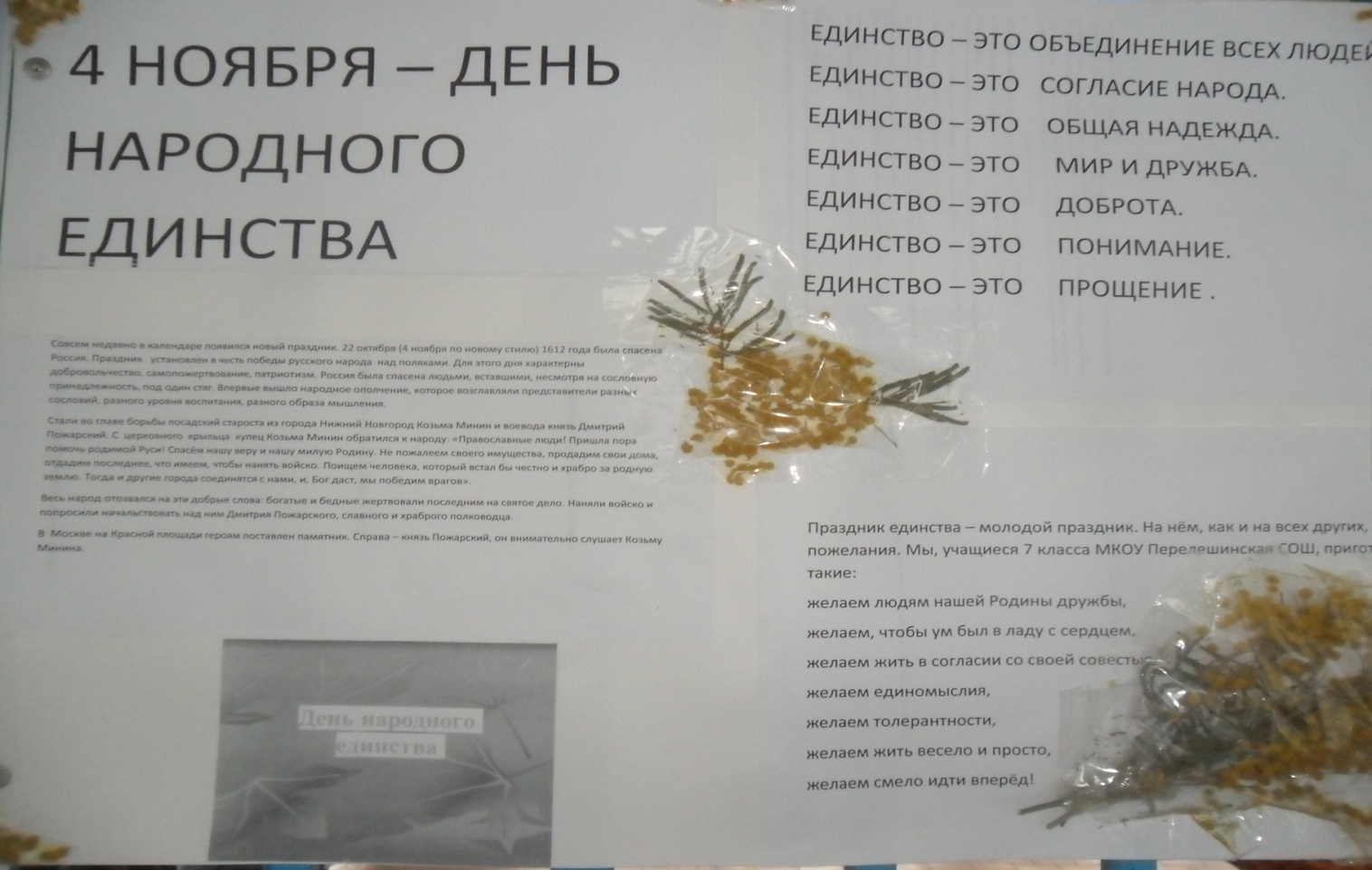 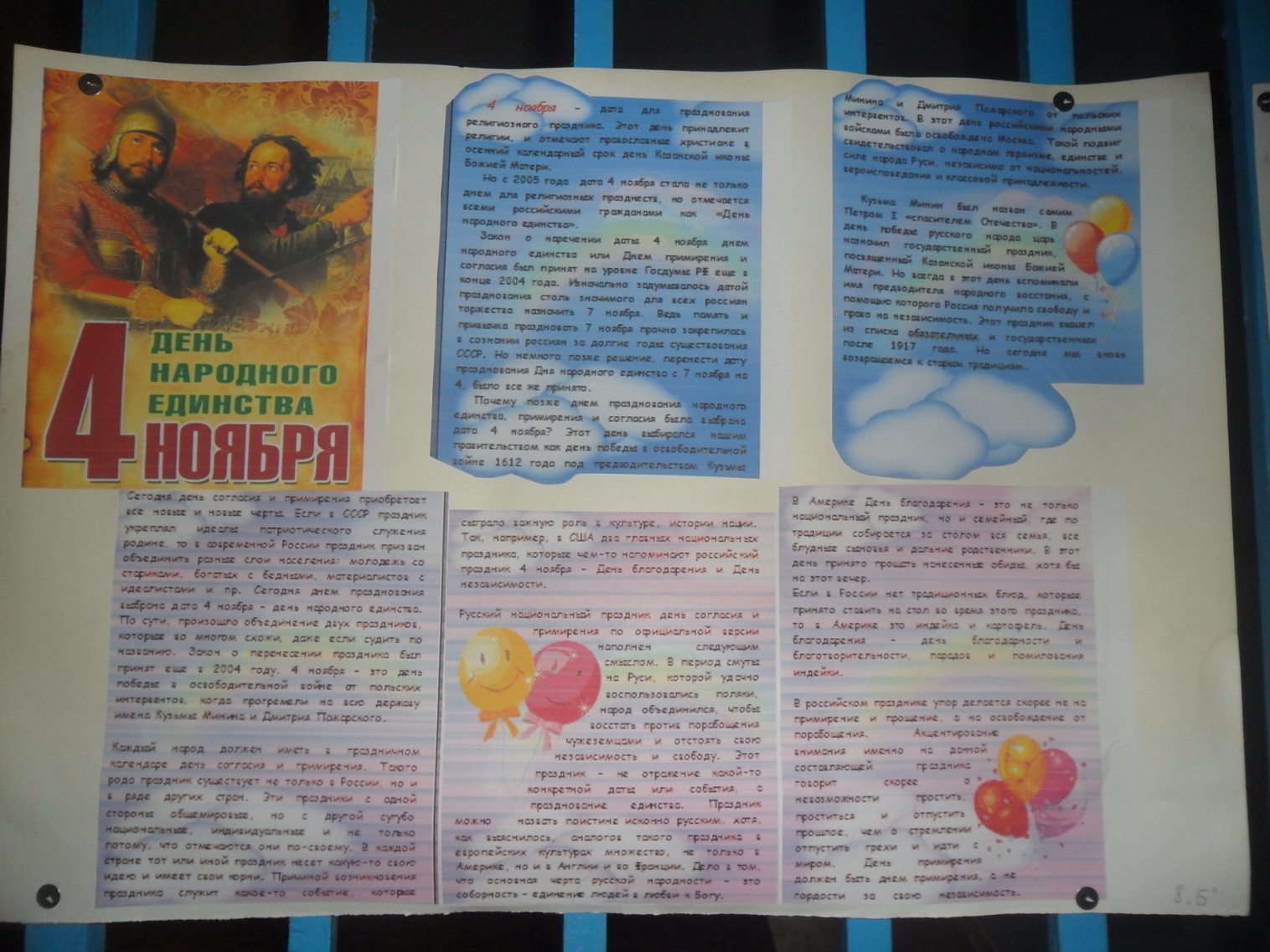 Праздничный концерт к Дню народного единства.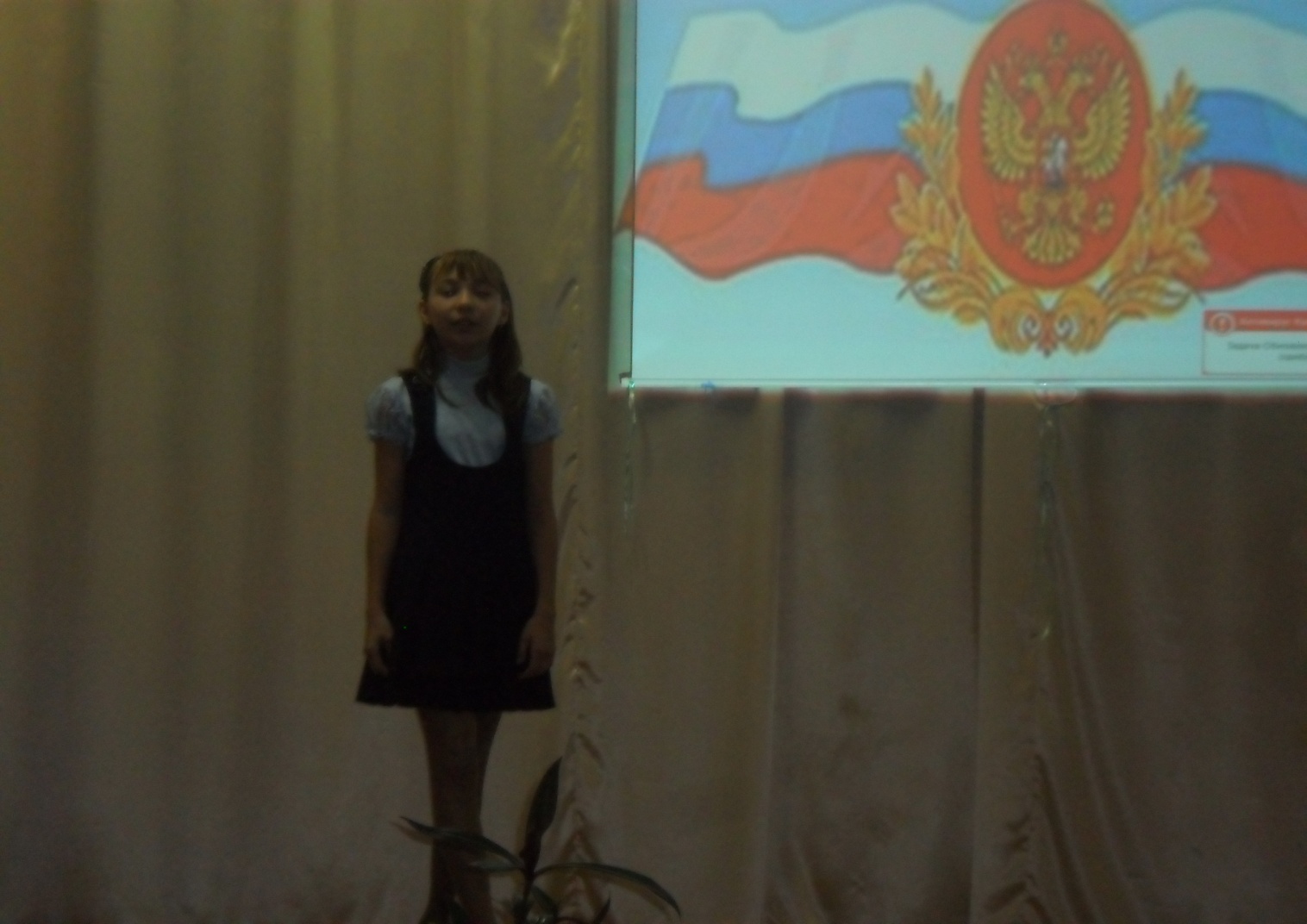 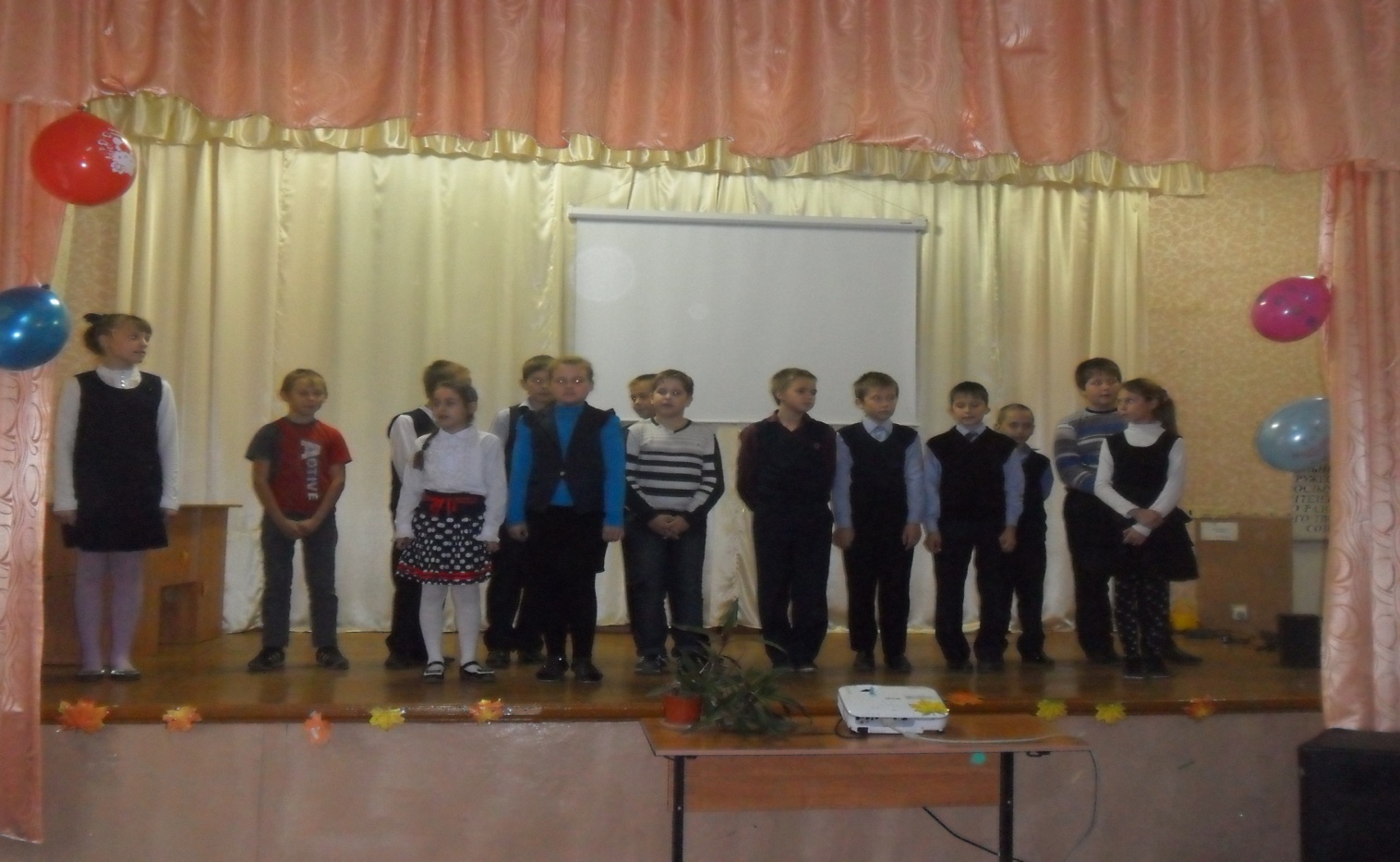 Круглый стол: «В единстве наша сила!»Работа с психологом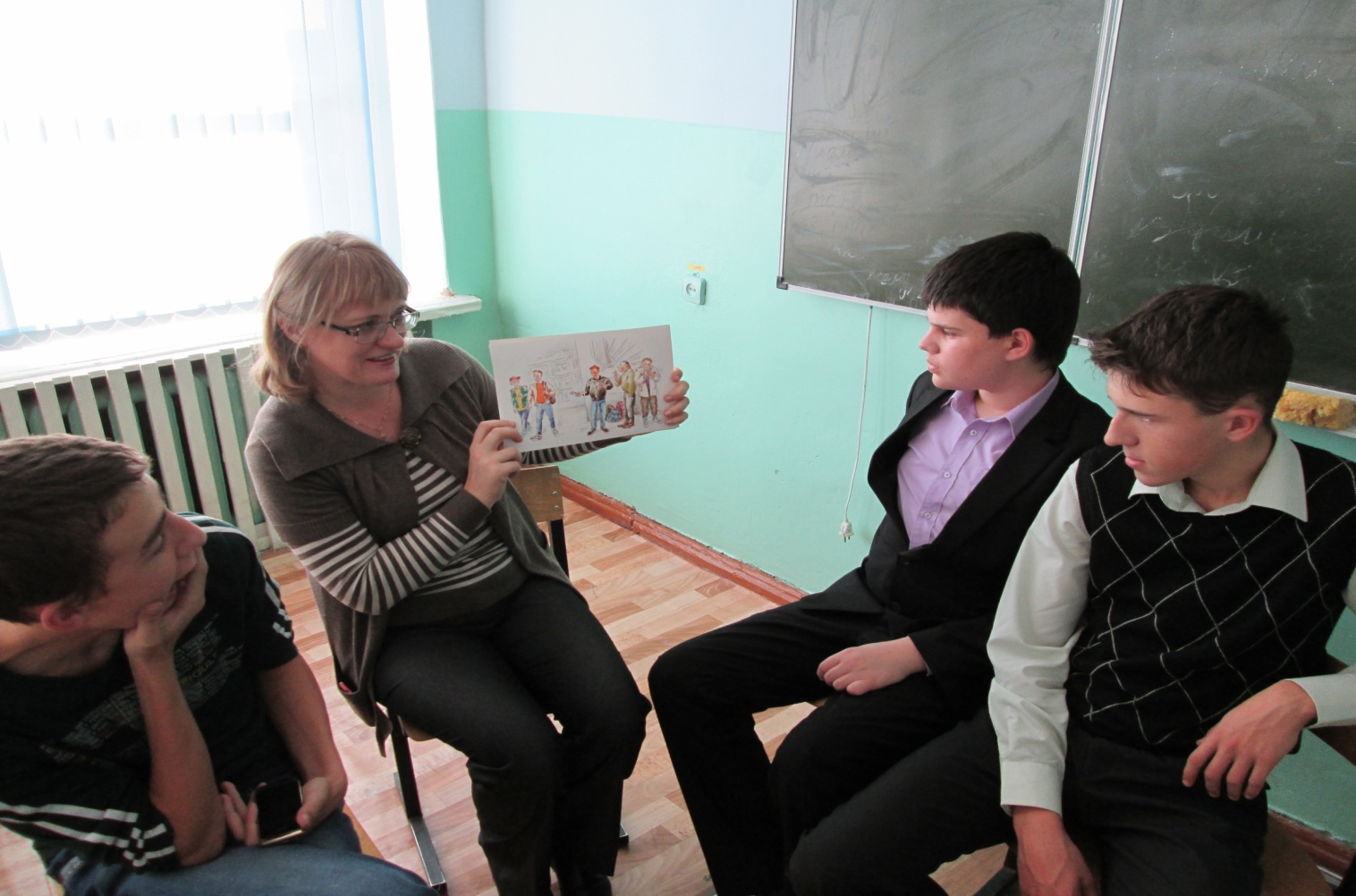 Работа с социальным педагогом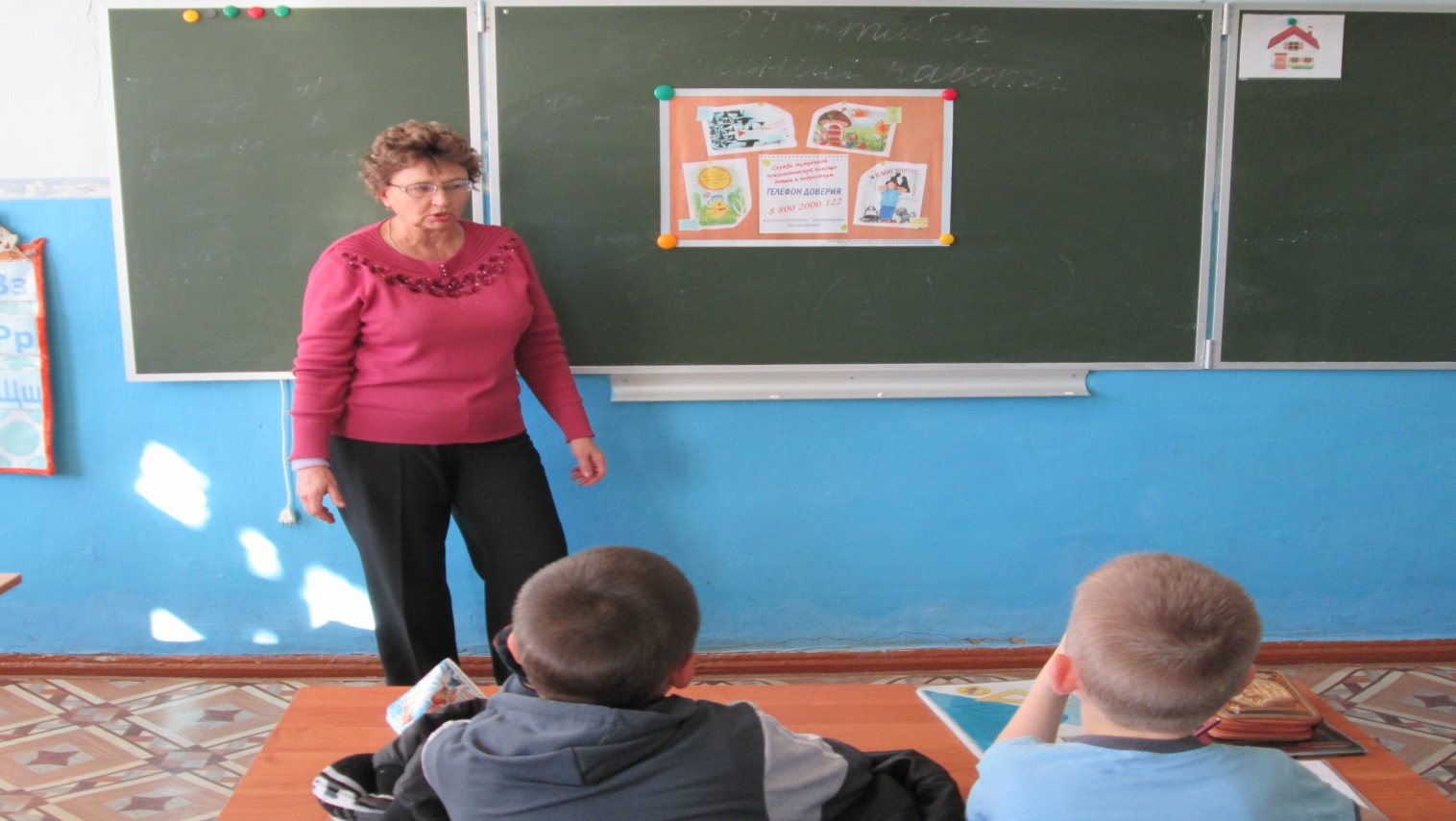 № п/пНазвания мероприятийДата проведенияМесто проведенияОтветственные и участники1.Встреча с наркопостом г. Воронежа. Проведение игры: «Вместе за ЗОЖ»17. 10.2014гСпортивный залЗам. по ВР Назарова, психолог Беляева Е.Н., наркопост г. Воронежа.2Выставка детских работ и рисунков  «Дружба  и детство!»13.10.14г.-16.10.14г.Уч-ся 1-4 классов,Педагог – организатор Казьмина Т.В.3Театрализованное представление «Красная шапочка» - путешествие по стране.23.110.14гАктовый залТеатр кукол «Арлекин» Г. Воронеж4Соревнования 24.10.14гСпортивный залУчителя физкультуры Болдин С. И., Гостев С.В.5Оформление тематического стенда:29 октября – день рождения комсомола28.10.14г.Фойе школыВолонтёрское движение6Конкурс сочинений,  посвященный Дню народного единства«В единстве наша сила»29.10.14- 2.11.14г-Уч-ся 4-7 классов,Учителя русского языка и литературы7Интеллектуальная игра по станциям, посвящённая Дню основания военно-морского флота России.30 октябряСпортивный зал.Уч-ся 1-4 классов. Уч-ся 5- кл., Казьмина Т.В., Назарова Е.И.8Проведение уроков мужества «Защитники земли русской»С 27.10.14 – 31-10.14г.Кабинет ОБЖКл. руководители 9-11 классов9Выпуск стен газет:  "4 ноября- День народного единства" Выставка.20.10.14г.-24.10.14г.Актовый залКл. руководители 5-11 классов10Праздничный концерт ко Дню народного единства.3.11.2014годаАктовый залЗам. По ВР Назарова Е. И.Кл. рук.1-11 классов11Круглый стол «В единстве наша сила» 10.11.2014гКабинет химиииПсихолог Беляева Е.Н.Уч-ся 8-х кл.